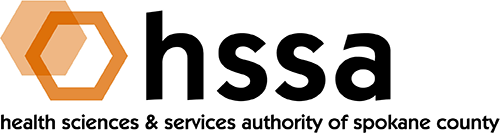 Attachment B:  Accredited Investor CertificationI _______________________ (print or type name) certify that the information provided above is correct, and that I am an Accredited Investor as set forth by the SEC in Rule 501 of Regulation D.3.  Further information can be found here.Signature:  ______________________________________________Date:  __________________________________________________Investor NameAddressName of the Entity Invested InDate of InvestmentAmount of Investment